East Loddon P-12 College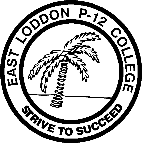 Junior School Curriculum PlanEach class from Foundation (Prep) through to Year 4 will complete the following subjects through the course of the band.Information Communications Technology skills (ICT) are covered in all classes.Foundation- Year 2Year 3 and 4LiteracyEnglishLibraryCritical and Creative ThinkingEnglishLibraryCritical and Creative ThinkingNumeracyMathematicsCritical and Creative ThinkingMathematicsCritical and Creative ThinkingScienceScienceCritical and Creative ThinkingScienceCritical and Creative ThinkingHumanitiesHistoryGeographyCritical and Creative ThinkingEthical CapabilityIntercultural CapabilityHistoryGeographyCivics and CitizenshipCritical and Creative ThinkingEthical CapabilityHealth & Physical EducationPhysical EducationHealthSportPersonal and Social CapabilityPhysical EducationHealthSportPersonal and Social CapabilityLanguagesGermanIntercultural CapabilityGermanIntercultural CapabilityThe ArtsMusicDramaDanceVisual ArtsCritical and Creative ThinkingMusicDramaDanceVisual ArtsCritical and Creative ThinkingPersonal and Social CapabilityDigital TechnologiesDigital TechnologiesCritical and Creative ThinkingDigital TechnologiesCritical and Creative ThinkingAgricultureDesign & TechnologiesDesign & Technologies